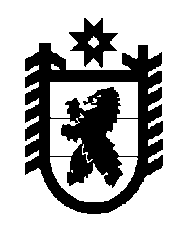 Российская Федерация Республика Карелия    РАСПОРЯЖЕНИЕГЛАВЫ РЕСПУБЛИКИ КАРЕЛИЯВнести в состав Совета при Главе Республики Карелия по межнациональным отношениям (далее – Совет), утвержденный распоря-жением Главы Республики Карелия от 29 февраля 2016 года № 63-р (Собрание законодательства Республики Карелия, 2016, № 2, ст. 229; № 9,                ст. 1905;  2017, № 5, ст. 861; 2018, № 3, ст. 510), изменения, указав новые должности следующих лиц:Лябегин Д.Н. – главный специалист Министерства национальной и региональной политики Республики Карелия, секретарь Совета; Воронцов С.В. – член Общественной палаты Республики Карелия                (по согласованию);Мкртчян Г.А. – председатель Карельской региональной общественной организации «Национально-культурная автономия армян», член Общественной палаты Республики Карелия (по согласованию);Павлюченко К.С. – иерей, секретарь митрополита Петрозаводского и Карельского, епархиального архиерея Религиозной организации «Петрозаводская и Карельская Епархия Русской Православной Церкви (Московский Патриархат)», член Синодальной богослужебной комиссии, член Общественной палаты Республики Карелия (по согласованию).           ГлаваРеспублики Карелия                                                          А.О. Парфенчиковг. Петрозаводск1 октября 2018 года  №  533-р                                                               